Publicado en Madrid el 12/06/2014 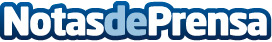 CEPSA llega a un acuerdo con DasMenos.comCEPSA llega a un acuerdo con DasMenos.com para dar descuentos en combustible a sus afiliadosDatos de contacto:Eduardo PeñalbaResponsable de comunicación615966365Nota de prensa publicada en: https://www.notasdeprensa.es/cepsa-llega-a-un-acuerdo-con-dasmenos-com Categorias: Finanzas Marketing Emprendedores E-Commerce Consumo Otras Industrias http://www.notasdeprensa.es